Apoyo a la Investigación. Biblioteca de Arquitectura	2021CAMPAÑA SEXENIOS 2021 – TIPOS Y REQUISITOS DE LAS APORTACIONESSubcampo 6.3	Arquitectura, Ingeniería Civil, Construcción y UrbanismoA la hora de seleccionar las aportaciones para la solicitud de sexenios es conveniente recordar una serie de requisitos mínimos.Con carácter general es necesario presentar 5 aportaciones (+ 2 sustitutorias de carácter opcional) correspondientes a un tramo de 6 años de investigación (los años pueden ser o no correlativos y puede haber años sin publicación o años con varias publicaciones). Para poder alcanzar una evaluación positiva al menos tres de las aportaciones deben ser de los tres tipos siguientes:Patentes: deben estar en explotación o concedidas por la OEPM mediante el sistema de examen previo.Artículos: publicados en revistas con JCR, SJR y/o indexadas en Arts&Humanities (Wos), Avery y RibaLibros y cap. Libro: editoriales de prestigio (preferentemente bien posicionadas en ranking SPI). Indexados en WOS, SCOPUS, AVERY o RIBA. Se excluyen libros o capítulos autopublicados o financiados por el autor o la propia universidad.Aunque para poder alcanzar una evaluación positiva para perfiles no tecnológicos basta con que dos aportaciones cumplan el anterior criterio.Además las aportaciones pueden ser:            Proyectos singulares arquitectónicos/urbanísticos con premios y/o distinciones, desarrollos tecnológicos y arquitectónicos importantes, exposiciones de prestigioApoyo a la Investigación. Biblioteca de Arquitectura	2021CAMPAÑA SEXENIOS 2021 – NOMBRE DEL INVESTIGADORAPORTACIÓN ARTÍCULO EN REVISTA- AÑO AUTORES (p.o. de firma):   AÑO PUBLICACIÓN: TITULO (ARTÍCULO): NOMBRE REVISTA: VOL.: PÁGINA DESDE:			PÁGINA HASTA:  DOI del artículo: ISSN:Número de autores: Posición del solicitante: APORTACIÓN ARTÍCULO EN REVISTA- AÑO AUTORES (p.o. de firma):   AÑO PUBLICACIÓN: TITULO (ARTÍCULO): NOMBRE REVISTA: VOL.: PÁGINA DESDE:			PÁGINA HASTA:  DOI del artículo: ISSN:Número de autores: Posición del solicitante: APORTACIÓN ARTÍCULO EN REVISTA- AÑO AUTORES (p.o. de firma):   AÑO PUBLICACIÓN: TITULO (ARTÍCULO): NOMBRE REVISTA: VOL.: PÁGINA DESDE:			PÁGINA HASTA:  DOI del artículo: ISSN:Número de autores: Posición del solicitante: Apoyo a la Investigación. Biblioteca de Arquitectura	2021LIBRO/CAPÍTULO DE LIBRO  AUTORES:AÑO DE PUBLICACIÓN:TÍTULO:   EDITORIAL:ISBN:DOI:PÁGINA DESDE:  			PÁGINA HASTA:TITULO DEL LIBRO:AUTORES DEL LIBRO:LIBRO/CAPÍTULO DE LIBRO AUTORES:AÑO DE PUBLICACIÓN:TÍTULO:   EDITORIAL:ISBN:DOI:PÁGINA DESDE:			PÁGINA HASTA:TITULO DEL LIBRO:AUTORES DEL LIBRO:LIBRO/CAPÍTULO DE LIBRO AUTORES:AÑO DE PUBLICACIÓN:TÍTULO:   EDITORIAL:ISBN:DOI:PÁGINA DESDE:PÁGINA HASTA:TITULO DEL LIBRO:AUTORES DEL LIBRO:Apoyo a la Investigación. Biblioteca de Arquitectura	2021APORTACION EXTRAORDINARIA- TRABAJO TÉCNICO O ARTÍSTICOAUTORES:AÑO:TITULO:DOI/ ENLACE A MÁS INFORMACIÓN:OTROS DATOS: APORTACION EXTRAORDINARIA- TRABAJO TÉCNICO O ARTÍSTICOAUTORES:AÑO:TITULO:DOI/ ENLACE A MÁS INFORMACIÓN:OTROS DATOS: APORTACION EXTRAORDINARIA- TRABAJO TÉCNICO O ARTÍSTICOAUTORES:AÑO:TITULO:DOI/ ENLACE A MÁS INFORMACIÓN:OTROS DATOS: Apoyo a la Investigación. Biblioteca de Arquitectura	2021PATENTE  AÑO:NÚMERO DE SOLICITUD: NOMBRE DE LA PATENTE:AUTORES: PATENTE  AÑO:NÚMERO DE SOLICITUD: NOMBRE DE LA PATENTE:AUTORES:PATENTE  AÑO:NÚMERO DE SOLICITUD: NOMBRE DE LA PATENTE:AUTORES: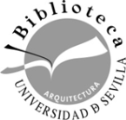 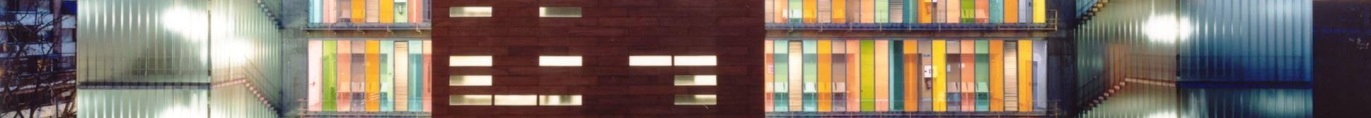 